	Klasa2. Listopad  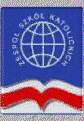  TTTematyka: Legendy o powstaniu państwa polskiego. Tydzień w dawnym Krakowie. Tydzień w Warszawie. Polskie miasta w baśni i legendzie.Imię i nazwisko…………………………………………………………Podpis nauczyciela………………………………            Podpis rodzica …………………….Zadbam o to, aby:Moje osiągnięcia wychowawcze:kulturalnie zachowywać się na zajęciach szkolnych. utrzymywać porządek w szufladach i w swoim miejscu pracy.systematycznie odrabiać prace domowe  i mieć potrzebne przybory.aktywnie uczestniczyć w zajęciach, kończyć pracę w wyznaczonym czasie, działać na rzecz szkoły i środowiska.Lp.W tym miesiącu chcę osiągnąć: Moje osiągnięcia dydaktyczne:1.Ładnie czytam wyuczone teksty.2.Bezbłędnie piszę krótkie teksty z pamięci i ze słuchu.3.Potrafię się wypowiadać ustnie i pisemnie na dany temat.4.Czytam ze zrozumieniem.5.Starannie prowadzę zeszyt przedmiotowy.6.Rozpoznaję w zdaniach rzeczowniki i czasowniki.7.Pokazuję na mapie położenie kolejnych stolic Polski. Wymieniam najważniejsze zabytki Krakowa i Warszawy.8.Mnożę i dzielę w zakresie 25. Stosuję kolejność działań.9.Układam i rozwiązuję proste zadania tekstowe. Rozwiązuję zadania tekstowe na mnożenie i dzielenie.10.Aktywnie uczestniczę w zajęciach fizycznych.11.Starannie wykonuję prace plastyczne.12.Umiem zaśpiewać piosenki.13.Wykonuję zadania dodatkowe.14.Zdobyte punkty ze sprawdzianu.